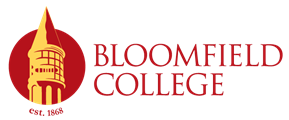 DIVISION OF EDUCATION				    CLINICAL PLACEMENT VERIFICATION FORM								Course:_____________________________												 Semester:___________________________										Type/Print all Information__Fill in Completely__Return to Education DivisionCheck all that apply:___Early Childhood     ___Elementary     ___Secondary     ___Middle School     ___TOSD   Co-Concentration:  ____________________________________________Clinical PlacementList the school where you have secured placement for this semester.If you will be in a second placement please list it here._________________________________________________________		__________________TEACHER CANDIDATE’S SIGNATURE					  DATETeacher CandidateAddress, City, StateEmail AddressCell PhoneDistrictSchool NameAddressTelephoneDistrictSchool NameAddressTelephone